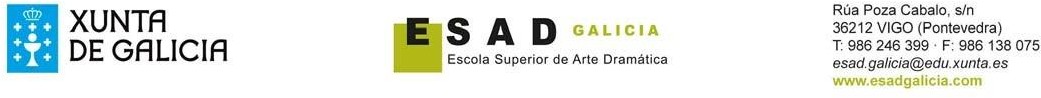 1. DATOS IDENTIFICATIVOS DA DISCIPLINA1. DATOS IDENTIFICATIVOS DA DISCIPLINA1. DATOS IDENTIFICATIVOS DA DISCIPLINA1. DATOS IDENTIFICATIVOS DA DISCIPLINA1. DATOS IDENTIFICATIVOS DA DISCIPLINA1. DATOS IDENTIFICATIVOS DA DISCIPLINA1. DATOS IDENTIFICATIVOS DA DISCIPLINA1. DATOS IDENTIFICATIVOS DA DISCIPLINA1. DATOS IDENTIFICATIVOS DA DISCIPLINACÓDIGOCÓDIGONON CUBRIRNON CUBRIRNON CUBRIRNON CUBRIRNON CUBRIRNON CUBRIRNON CUBRIRMATERIAMATERIAESTÉTICAESTÉTICAESTÉTICAESTÉTICAESTÉTICAESTÉTICAESTÉTICAASIGNATURAASIGNATURATEORÍA E HISTORIA DA ARTE ITEORÍA E HISTORIA DA ARTE ITEORÍA E HISTORIA DA ARTE ITEORÍA E HISTORIA DA ARTE ITEORÍA E HISTORIA DA ARTE ITEORÍA E HISTORIA DA ARTE ITEORÍA E HISTORIA DA ARTE ITITULACIÓNTITULACIÓNArte dramáticaArte dramáticaArte dramáticaArte dramáticaArte dramáticaArte dramáticaArte dramáticaESPECIALIDADEESPECIALIDADEDIRECCIÓN E DRAMATURXIADIRECCIÓN E DRAMATURXIADIRECCIÓN E DRAMATURXIADIRECCIÓN E DRAMATURXIADIRECCIÓN E DRAMATURXIADIRECCIÓN E DRAMATURXIADIRECCIÓN E DRAMATURXIAITINERARIOITINERARIOCURSOCURSO2º CURSO-PRIMEIRO CADRIMESTRE2º CURSO-PRIMEIRO CADRIMESTRE2º CURSO-PRIMEIRO CADRIMESTRE2º CURSO-PRIMEIRO CADRIMESTRE2º CURSO-PRIMEIRO CADRIMESTRE2º CURSO-PRIMEIRO CADRIMESTRE2º CURSO-PRIMEIRO CADRIMESTRECRÉDITOS ECTSCRÉDITOS ECTS3333333CARÁCTERCARÁCTERObrigatoriaObrigatoriaObrigatoriaObrigatoriaObrigatoriaObrigatoriaObrigatoriaDEPARTAMENTODEPARTAMENTOTeoría e Historia das Artes EscénicasTeoría e Historia das Artes EscénicasTeoría e Historia das Artes EscénicasTeoría e Historia das Artes EscénicasTeoría e Historia das Artes EscénicasTeoría e Historia das Artes EscénicasTeoría e Historia das Artes EscénicasCENTROCENTROESAD de GaliciaESAD de GaliciaESAD de GaliciaESAD de GaliciaESAD de GaliciaESAD de GaliciaESAD de GaliciaCOORDINADOR/ACOORDINADOR/ADamián A. VillalaínDamián A. VillalaínDamián A. VillalaínDamián A. VillalaínDamián A. VillalaínDamián A. VillalaínDamián A. VillalaínDOCENTESDOCENTESNome e apelidos: Damián A. VillalaínContacto: villalain@edu.xunta.esNome e apelidos: Damián A. VillalaínContacto: villalain@edu.xunta.esNome e apelidos: Damián A. VillalaínContacto: villalain@edu.xunta.esNome e apelidos: Damián A. VillalaínContacto: villalain@edu.xunta.esNome e apelidos: Damián A. VillalaínContacto: villalain@edu.xunta.esNome e apelidos: Damián A. VillalaínContacto: villalain@edu.xunta.esNome e apelidos: Damián A. VillalaínContacto: villalain@edu.xunta.esDOCENTESDOCENTESDESCRICIÓNDESCRICIÓNEstudo dos principais movementos artísticos, obras e artistas do periodo da historia da arte universal considerado, atendendo ao momento histórico en que se crearon. Análise das obras desde un punto de vista formal e iconográfico. Análise comparada e estudo de casos prácticos vinculados coa creación escénica.Estudo dos principais movementos artísticos, obras e artistas do periodo da historia da arte universal considerado, atendendo ao momento histórico en que se crearon. Análise das obras desde un punto de vista formal e iconográfico. Análise comparada e estudo de casos prácticos vinculados coa creación escénica.Estudo dos principais movementos artísticos, obras e artistas do periodo da historia da arte universal considerado, atendendo ao momento histórico en que se crearon. Análise das obras desde un punto de vista formal e iconográfico. Análise comparada e estudo de casos prácticos vinculados coa creación escénica.Estudo dos principais movementos artísticos, obras e artistas do periodo da historia da arte universal considerado, atendendo ao momento histórico en que se crearon. Análise das obras desde un punto de vista formal e iconográfico. Análise comparada e estudo de casos prácticos vinculados coa creación escénica.Estudo dos principais movementos artísticos, obras e artistas do periodo da historia da arte universal considerado, atendendo ao momento histórico en que se crearon. Análise das obras desde un punto de vista formal e iconográfico. Análise comparada e estudo de casos prácticos vinculados coa creación escénica.Estudo dos principais movementos artísticos, obras e artistas do periodo da historia da arte universal considerado, atendendo ao momento histórico en que se crearon. Análise das obras desde un punto de vista formal e iconográfico. Análise comparada e estudo de casos prácticos vinculados coa creación escénica.Estudo dos principais movementos artísticos, obras e artistas do periodo da historia da arte universal considerado, atendendo ao momento histórico en que se crearon. Análise das obras desde un punto de vista formal e iconográfico. Análise comparada e estudo de casos prácticos vinculados coa creación escénica.COÑECEMENTOS PREVIOSCOÑECEMENTOS PREVIOSLINGUA NA QUE SE IMPARTELINGUA NA QUE SE IMPARTEGalegoxCastelánxInglésLINGUA NA QUE SE IMPARTELINGUA NA QUE SE IMPARTE2. COMPETENCIAS2. COMPETENCIAS2. COMPETENCIAS2. COMPETENCIAS2. COMPETENCIAS2. COMPETENCIAS2. COMPETENCIAS2. COMPETENCIAS2. COMPETENCIASCOMPETENCIAS TRANSVERSAIS DE TITULACIÓNCOMPETENCIAS TRANSVERSAIS DE TITULACIÓNCOMPETENCIAS TRANSVERSAIS DE TITULACIÓNCOMPETENCIAS TRANSVERSAIS DE TITULACIÓNCOMPETENCIAS TRANSVERSAIS DE TITULACIÓNCOMPETENCIAS TRANSVERSAIS DE TITULACIÓNCOMPETENCIAS TRANSVERSAIS DE TITULACIÓNCOMPETENCIAS TRANSVERSAIS DE TITULACIÓNCOMPETENCIAS TRANSVERSAIS DE TITULACIÓNT1Organizar e planificar o traballo de forma eficiente e motivadora.Organizar e planificar o traballo de forma eficiente e motivadora.Organizar e planificar o traballo de forma eficiente e motivadora.Organizar e planificar o traballo de forma eficiente e motivadora.Organizar e planificar o traballo de forma eficiente e motivadora.Organizar e planificar o traballo de forma eficiente e motivadora.Organizar e planificar o traballo de forma eficiente e motivadora.Organizar e planificar o traballo de forma eficiente e motivadora.T2Recoller información significativa, analizala, sintetizala e xestionala axeitadamente.Recoller información significativa, analizala, sintetizala e xestionala axeitadamente.Recoller información significativa, analizala, sintetizala e xestionala axeitadamente.Recoller información significativa, analizala, sintetizala e xestionala axeitadamente.Recoller información significativa, analizala, sintetizala e xestionala axeitadamente.Recoller información significativa, analizala, sintetizala e xestionala axeitadamente.Recoller información significativa, analizala, sintetizala e xestionala axeitadamente.Recoller información significativa, analizala, sintetizala e xestionala axeitadamente.T3Solucionar problemas e tomar decisións que respondan aos obxectivos do traballo que se realiza.Solucionar problemas e tomar decisións que respondan aos obxectivos do traballo que se realiza.Solucionar problemas e tomar decisións que respondan aos obxectivos do traballo que se realiza.Solucionar problemas e tomar decisións que respondan aos obxectivos do traballo que se realiza.Solucionar problemas e tomar decisións que respondan aos obxectivos do traballo que se realiza.Solucionar problemas e tomar decisións que respondan aos obxectivos do traballo que se realiza.Solucionar problemas e tomar decisións que respondan aos obxectivos do traballo que se realiza.Solucionar problemas e tomar decisións que respondan aos obxectivos do traballo que se realiza.T4Utilizar eficientemente as tecnoloxías da información e a comunicación.Utilizar eficientemente as tecnoloxías da información e a comunicación.Utilizar eficientemente as tecnoloxías da información e a comunicación.Utilizar eficientemente as tecnoloxías da información e a comunicación.Utilizar eficientemente as tecnoloxías da información e a comunicación.Utilizar eficientemente as tecnoloxías da información e a comunicación.Utilizar eficientemente as tecnoloxías da información e a comunicación.Utilizar eficientemente as tecnoloxías da información e a comunicación.T7Utilizar as habilidades comunicativas e a crítica construtiva no traballo en equipo.Utilizar as habilidades comunicativas e a crítica construtiva no traballo en equipo.Utilizar as habilidades comunicativas e a crítica construtiva no traballo en equipo.Utilizar as habilidades comunicativas e a crítica construtiva no traballo en equipo.Utilizar as habilidades comunicativas e a crítica construtiva no traballo en equipo.Utilizar as habilidades comunicativas e a crítica construtiva no traballo en equipo.Utilizar as habilidades comunicativas e a crítica construtiva no traballo en equipo.Utilizar as habilidades comunicativas e a crítica construtiva no traballo en equipo.T8Desenvolver razonada e criticamente ideas e argumentos.Desenvolver razonada e criticamente ideas e argumentos.Desenvolver razonada e criticamente ideas e argumentos.Desenvolver razonada e criticamente ideas e argumentos.Desenvolver razonada e criticamente ideas e argumentos.Desenvolver razonada e criticamente ideas e argumentos.Desenvolver razonada e criticamente ideas e argumentos.Desenvolver razonada e criticamente ideas e argumentos.T10Liderar e xestionar grupos de traballo.T11Desenvolver na práctica laboral unha ética profesional baseada na apreciación e sensibilidade estética, medioambiental e cara á diversidade.T12Adaptarse, en condicións de competitividade aos cambios culturais, sociais e artísticos e aos avances que se producen no ámbito profesional e seleccionar as canles axeitadas de formación continuada.T13Buscar a excelencia e a calidade na súa actividade profesional.T14Dominar a metodoloxía de investigación na xeración de proxectos, ideas e solucións viables.T15Traballar de forma autónoma e valorar a importancia da iniciativa e o espírito emprendedor no exercicio profesional.T16Usar os medios e recursos ao seu alcance con responsabilidade cara ao patrimonio cultural e medioambiental.Usar os medios e recursos ao seu alcance con responsabilidade cara ao patrimonio cultural e medioambiental.T17Contribuír coa súa actividade profesional á sensibilización social da importancia do patrimonio cultural, a súa incidencia nos diferentes ámbitos e a súa capacidade de xerar valores significativos.Contribuír coa súa actividade profesional á sensibilización social da importancia do patrimonio cultural, a súa incidencia nos diferentes ámbitos e a súa capacidade de xerar valores significativos.COMPETENCIAS XERAIS DA TITULACIÓNCOMPETENCIAS XERAIS DA TITULACIÓNCOMPETENCIAS XERAIS DA TITULACIÓNX1Fomentar a autonomía e autorregulación no ámbito do coñecemento, as emocións, as actitudes e as conductas, mostrando independencia na recollida, análise e síntese da información, no desenvolvemento das ideas e argumentos dunha forma crítica e na súa capacidade para automotivarse e organizarse nos procesos creativos.Fomentar a autonomía e autorregulación no ámbito do coñecemento, as emocións, as actitudes e as conductas, mostrando independencia na recollida, análise e síntese da información, no desenvolvemento das ideas e argumentos dunha forma crítica e na súa capacidade para automotivarse e organizarse nos procesos creativos.X3Potenciar a conciencia crítica, aplicando unha visión construtiva ao traballo de si mesmo e dos demais, desenvolvendo unha ética profesional que estableza unha relación axeitada entre os medios que utiliza e os fins que persigue.Potenciar a conciencia crítica, aplicando unha visión construtiva ao traballo de si mesmo e dos demais, desenvolvendo unha ética profesional que estableza unha relación axeitada entre os medios que utiliza e os fins que persigue.X5Fomentar a expresión e creación persoal, integrando os coñecementos teóricos, técnicos e prácticos acadados; mostrando sinceridade, responsabilidade e xenerosidade no proceso creativo; asumindo o risco, tolerando o fracaso e valorando de xeito equilibrado o éxito social.Fomentar a expresión e creación persoal, integrando os coñecementos teóricos, técnicos e prácticos acadados; mostrando sinceridade, responsabilidade e xenerosidade no proceso creativo; asumindo o risco, tolerando o fracaso e valorando de xeito equilibrado o éxito social.X6Desenvolver unha metodoloxía de traballo, estudo e investigación encamiñada á autoformación na propia disciplina, procurando ámbitos axeitados para a formación continua e para adaptarse a diversas situacións, en especial ás derivadas da evolución da súa profesión.Desenvolver unha metodoloxía de traballo, estudo e investigación encamiñada á autoformación na propia disciplina, procurando ámbitos axeitados para a formación continua e para adaptarse a diversas situacións, en especial ás derivadas da evolución da súa profesión.X8Vincular a propia actividade teatral e escénica a outras disciplinas do pensamiento científico e humanístico, ás artes en xeral e ao resto das disciplinas teatrais en particular, enriquecendo o exercicio da súa profesión cunha dimensión multidisciplinar.Vincular a propia actividade teatral e escénica a outras disciplinas do pensamiento científico e humanístico, ás artes en xeral e ao resto das disciplinas teatrais en particular, enriquecendo o exercicio da súa profesión cunha dimensión multidisciplinar.COMPETENCIAS ESPECÍFICAS DE LA ESPECIALIDADCOMPETENCIAS ESPECÍFICAS DE LA ESPECIALIDADCOMPETENCIAS ESPECÍFICAS DE LA ESPECIALIDADEE1Concebir propuestas escénicas que fundamentan el espectáculo, generando y analizando conceptos, textos e imágenes y valorando sus propiedades representativas y su calidad estética.Concebir propuestas escénicas que fundamentan el espectáculo, generando y analizando conceptos, textos e imágenes y valorando sus propiedades representativas y su calidad estética.EE5Estudar para concibir e fundamentar o proceso creativo persoal, tanto no que se refire ás metodoloxías de traballo como á renovación estética.Estudar para concibir e fundamentar o proceso creativo persoal, tanto no que se refire ás metodoloxías de traballo como á renovación estética.EE6Estudar o feito escénico a partir de diferentes métodos e coñecer aspectos básicos na investigación escénica.Estudar o feito escénico a partir de diferentes métodos e coñecer aspectos básicos na investigación escénica.3. OBXECTIVOS DA DISCIPLINA3. OBXECTIVOS DA DISCIPLINACOMPETENCIAS VINCULADAS1.Desenvolver a capacidade para ver, describir, analizar e interpretar unha obra1.Desenvolver a capacidade para ver, describir, analizar e interpretar unha obraT1, T2, T3, T4,T8, T11,T12, T16,de arte.de arte.T17, X1, X3, X5, X6, X8, EE1, EE5, EE62.Coñecer os diferentes elementos dos que se serve a linguaxe visual e ser2.Coñecer os diferentes elementos dos que se serve a linguaxe visual e serT1, T2, T3,,T4, T8,T11, T12, T16,quen de diferenciar as súas funcións e usos.quen de diferenciar as súas funcións e usos.T17, X1, X3, X5, X6, X8, ED1, ED5, ED63.Comprender que a obra de arte goza de dobre natureza: estética e histórica,3.Comprender que a obra de arte goza de dobre natureza: estética e histórica,T1, T2, T3, T4, T8, T11,T12, T16, T17,e que como tal debe ser estudada.e que como tal debe ser estudada.X1, X3, X5, X6, X8 EE1, EE5, EE64. Coñecer as máis importantes manifestacións artísticas ao longo da historiaT1, T2, T3, T4, T8, T11, T12, T14, T16, T17, X1, X3, X5, X6, X8, ED1, EE5, EE65.Relacionar os diferentes estilos artísticos co seu contexto histórico a fin de comprender os seus vínculos con outras expresións artísticas como o teatro.T1, T2, T3, T4, T8, T11, T13, T14, T16, T17, X1, X3, X5, X6, X8, EE1, EE5, EE66.Comprender e utilizar correctamente os conceptos e os termos que definen a linguaxe das artes plásticas e a arquitectura.T1, T2, T3, T4, T8, T11, T13, T14, T16, T17, X1, X3, X5, X6, X8, EE1, EE5, EE6.7.Establecer relacións entre a historia da arte e a historia da posta en escena.T1, T2, T3, T4, T8, T11, T13, T14, T16, T17, X1, X3, X5, X6, X8, EE1, EE5, EE68. Coñecer e aplicar o método iconolóxico para a interpretación dos contidos dunha obra de arte.8. Coñecer e aplicar o método iconolóxico para a interpretación dos contidos dunha obra de arte.T1, T2, T3, T4, T8, T11, T13, T14,T16, T17, X1, X3, X5, X6,X8 EE1,EE5, EE6.T1, T2, T3, T4, T8, T11, T13, T14,T16, T17, X1, X3, X5, X6,X8 EE1,EE5, EE6.9. Aplicar os métodos formalistas para a análise da obra de arte.9. Aplicar os métodos formalistas para a análise da obra de arte.T1, T2, T3, T4, T8, T11, T13, T14, T16, T17 X1, X3, X5, X6, X8, EE1, EE5, EE6T1, T2, T3, T4, T8, T11, T13, T14, T16, T17 X1, X3, X5, X6, X8, EE1, EE5, EE610..Relacionar a teoría da arte dunha época coa arte da mesma.10..Relacionar a teoría da arte dunha época coa arte da mesma.T1, T2, T3, T4, T8, T11, T13, T14, T16, T17 X1, X3, X5, X6, X8, EE1, EE5, EE6T1, T2, T3, T4, T8, T11, T13, T14, T16, T17 X1, X3, X5, X6, X8, EE1, EE5, EE64. CONTIDOS4. CONTIDOS4. CONTIDOS4. CONTIDOSTEMASSUBTEMASSUBTEMASSESIÓNS1.Introdución á historia da arte.Conceptos fundamentais. Teorías e metodoloxías para unha ciencia da arte.A análise da obra artística. A forma: percepción e linguaxe visual. A obra como estrutura1.3. A análise da obra de arte: o contido. Iconografía e iconoloxíaConceptos fundamentais. Teorías e metodoloxías para unha ciencia da arte.A análise da obra artística. A forma: percepción e linguaxe visual. A obra como estrutura1.3. A análise da obra de arte: o contido. Iconografía e iconoloxía2 horas2.A Prehistoria2.1. Paleolítico Superior2.2 Neolítico e Idade dos Metais2.3. Arte, ritual, escenografía e Prehistoria2.1. Paleolítico Superior2.2 Neolítico e Idade dos Metais2.3. Arte, ritual, escenografía e Prehistoria3 horas3. Exipto e Mesopotamia3.1 Arquitectura funeraria e relixiosa3.2. Escultura exenta.3.3 Artes bidimensionais.3.4. A dimensión escenográfica da arte no Antigo Exipto.3.1 Arquitectura funeraria e relixiosa3.2. Escultura exenta.3.3 Artes bidimensionais.3.4. A dimensión escenográfica da arte no Antigo Exipto.10 horas4. Arte grega e arte romanaArte prehelénica. Creta e Micenas.A arte grega. Do período xeométrico á koiné helenística.4.3. A orixe dunha tipoloxía: a arquitectura teatral en Grecia.4.2 A arte romana.4.3. A arquitectura teatral en Roma. Vitruvio.4.4 O nacemento da escena teatral. Artes figurativas na escena en Grecia e Roma.Arte prehelénica. Creta e Micenas.A arte grega. Do período xeométrico á koiné helenística.4.3. A orixe dunha tipoloxía: a arquitectura teatral en Grecia.4.2 A arte romana.4.3. A arquitectura teatral en Roma. Vitruvio.4.4 O nacemento da escena teatral. Artes figurativas na escena en Grecia e Roma.20 horas5. Da arte paleocristiá á arte románica.Arte paleocristiáArte bizantinaDo prerrománico ao románicoArte cristiá: o ritual relixioso: representación e “posta en escena”Arte paleocristiáArte bizantinaDo prerrománico ao románicoArte cristiá: o ritual relixioso: representación e “posta en escena”Arte paleocristiáArte bizantinaDo prerrománico ao románicoArte cristiá: o ritual relixioso: representación e “posta en escena”7 horas7 horas6. Arte RománicaArquitecturaA escultura románicaPinturaDrama sacro: arte, arquitectura e escena.ArquitecturaA escultura románicaPinturaDrama sacro: arte, arquitectura e escena.ArquitecturaA escultura románicaPinturaDrama sacro: arte, arquitectura e escena.997. Arte GóticaArquitecturaEsculturaPinturaOs espazos de representación nas cidades baixomedievaisArquitecturaEsculturaPinturaOs espazos de representación nas cidades baixomedievaisArquitecturaEsculturaPinturaOs espazos de representación nas cidades baixomedievais99TOTAL SESIÓNSTOTAL SESIÓNSTOTAL SESIÓNSTOTAL SESIÓNS60 horas60 horas5. PLANIFICACIÓN DOCENTE5. PLANIFICACIÓN DOCENTE5. PLANIFICACIÓN DOCENTE5. PLANIFICACIÓN DOCENTE5. PLANIFICACIÓN DOCENTE5. PLANIFICACIÓN DOCENTEActividade / Número de horasActividade / Número de horasPresencial (horas)Non presencial (horas)Non presencial (horas)TotalActividades introdutoriasActividades introdutorias22Exposición maxistralExposición maxistral88Exposición práctico-teóricaExposición práctico-teórica1818Práctica individualPráctica individual53035Práctica colectivaPráctica colectiva55ObradoiroObradoiroSeminariosSeminariosActividades complementariasActividades complementariasOutrosOutrosTitorías individualesTitorías individuales55Titorías de grupoTitorías de grupo55Actividades de avaliación. ProbasActividades de avaliación. Presentacións / mostras Actividades de avaliación. RevisiónActividades de avaliación. ProbasActividades de avaliación. Presentacións / mostras Actividades de avaliación. Revisión55Actividades de avaliación. ProbasActividades de avaliación. Presentacións / mostras Actividades de avaliación. RevisiónActividades de avaliación. ProbasActividades de avaliación. Presentacións / mostras Actividades de avaliación. Revisión55Actividades de avaliación. ProbasActividades de avaliación. Presentacións / mostras Actividades de avaliación. RevisiónActividades de avaliación. ProbasActividades de avaliación. Presentacións / mostras Actividades de avaliación. Revisión22TOTALTOTAL60 HORAS30 HORAS90PORCENTAXEPORCENTAXE%%6. PLANIFICACIÓN DOCENTE E METODOLOXÍAS DE ENSINO E APRENDIZAXE6. PLANIFICACIÓN DOCENTE E METODOLOXÍAS DE ENSINO E APRENDIZAXE6. PLANIFICACIÓN DOCENTE E METODOLOXÍAS DE ENSINO E APRENDIZAXE6. PLANIFICACIÓN DOCENTE E METODOLOXÍAS DE ENSINO E APRENDIZAXE6. PLANIFICACIÓN DOCENTE E METODOLOXÍAS DE ENSINO E APRENDIZAXEActividadesDescriciónDescriciónDescriciónDescriciónActividades introdutoriasActividades encamiñadas a tomar contacto e reunir información sobre o alumnado, así como a presentar a materia.Actividades encamiñadas a tomar contacto e reunir información sobre o alumnado, así como a presentar a materia.Actividades encamiñadas a tomar contacto e reunir información sobre o alumnado, así como a presentar a materia.Actividades encamiñadas a tomar contacto e reunir información sobre o alumnado, así como a presentar a materia.Sesión maxistralExposición por parte do profesor dos contidos sobre a materia obxecto de estudo. Bases teóricas e directrices dos traballos de investigación a desenvolver polo alumnado.Exposición por parte do profesor dos contidos sobre a materia obxecto de estudo. Bases teóricas e directrices dos traballos de investigación a desenvolver polo alumnado.Exposición por parte do profesor dos contidos sobre a materia obxecto de estudo. Bases teóricas e directrices dos traballos de investigación a desenvolver polo alumnado.Exposición por parte do profesor dos contidos sobre a materia obxecto de estudo. Bases teóricas e directrices dos traballos de investigación a desenvolver polo alumnado.Exposición teórico-prácticaAnálise de obras artísticas por parte do profesor co apoio de documentos fotográficos e novas tecnoloxías e coa participación activa do alumnado.Análise de obras artísticas por parte do profesor co apoio de documentos fotográficos e novas tecnoloxías e coa participación activa do alumnado.Análise de obras artísticas por parte do profesor co apoio de documentos fotográficos e novas tecnoloxías e coa participación activa do alumnado.Análise de obras artísticas por parte do profesor co apoio de documentos fotográficos e novas tecnoloxías e coa participación activa do alumnado.Exercicios de aulaIndividuais e colectivos. Análise na aula por parte dos alumnos, de xeito individual ou colectivo, de obras artísticas a proposta da profesora.Individuais e colectivos. Análise na aula por parte dos alumnos, de xeito individual ou colectivo, de obras artísticas a proposta da profesora.Individuais e colectivos. Análise na aula por parte dos alumnos, de xeito individual ou colectivo, de obras artísticas a proposta da profesora.Saídas de estudoVisitas a exposicións e eventos relacionados coa materia obxecto de estudoVisitas a exposicións e eventos relacionados coa materia obxecto de estudoVisitas a exposicións e eventos relacionados coa materia obxecto de estudoAnálise de documentosAnálise e comentario conxunto na aula de textos escritos e audiovisuais complementarios sobre diversos aspectos da materia obxecto de estudoAnálise e comentario conxunto na aula de textos escritos e audiovisuais complementarios sobre diversos aspectos da materia obxecto de estudoAnálise e comentario conxunto na aula de textos escritos e audiovisuais complementarios sobre diversos aspectos da materia obxecto de estudoTraballos titeladosTraballos de investigación a desenvolver polo estudante de forma individual ou en grupos de dúas persoas.Traballos de investigación a desenvolver polo estudante de forma individual ou en grupos de dúas persoas.Traballos de investigación a desenvolver polo estudante de forma individual ou en grupos de dúas persoas.Exposición de traballos de investigaciónExposición na aula ao final do cuadrimestre dos traballos de investigación.Exposición na aula ao final do cuadrimestre dos traballos de investigación.Exposición na aula ao final do cuadrimestre dos traballos de investigación.Titorías de grupoTitorías coa participación de todo o alumnado para aclaracións sobre os traballos de investigación ou a materia das sesións presenciais.Titorías coa participación de todo o alumnado para aclaracións sobre os traballos de investigación ou a materia das sesións presenciais.Titorías coa participación de todo o alumnado para aclaracións sobre os traballos de investigación ou a materia das sesións presenciais.Titorías individuaisTitorías individuais para aclaracións e orientación bibliográfica en relación aos traballos de investigación ou a materia exposta nas sesións presenciais.Titorías individuais para aclaracións e orientación bibliográfica en relación aos traballos de investigación ou a materia exposta nas sesións presenciais.Titorías individuais para aclaracións e orientación bibliográfica en relación aos traballos de investigación ou a materia exposta nas sesións presenciais.7. FERRAMENTAS DA AVALIACIÓN7. FERRAMENTAS DA AVALIACIÓN7. FERRAMENTAS DA AVALIACIÓN7. FERRAMENTAS DA AVALIACIÓN7. 1 Avaliación ordinaria7. 1 Avaliación ordinaria7. 1 Avaliación ordinaria7. 1 Avaliación ordinariaFerramenta / actividadeFerramenta / actividadeCompetencias avaliadasPonderaciónDescriciónDescriciónProba escritaT1, T2, T3, T4,T8, T11, T12, T15,80%T16, T17, X1, X3, X5, X6, EE1,EE5, EE6Asistencia, participación, implicación na aprendizaxe, traballos de aulaT1, T2, T3, T4, T8, T11, T12, T15,20%T16, T17, X1, X3, X5, X6, EE1,EE5, EE67.2. Avaliación extraordinaria7.2. Avaliación extraordinaria7.2. Avaliación extraordinariaFerramenta / actividadeCompetencias avaliadasPonderaciónDescriciónDescriciónExame escrito:T1, T2, T3, T4,T8, T11,T12 ,T15,100%Análisis de cinco obras artísticas aplicando asT16, T17, X1, X3, X5, X6, EE1,metodoloxías aprendidas ao longo do cursoEE5, EE67.3 Avaliación específica para alumnado sen avaliación continua/ ordinaria / extraordinaria7.3 Avaliación específica para alumnado sen avaliación continua/ ordinaria / extraordinaria7.3 Avaliación específica para alumnado sen avaliación continua/ ordinaria / extraordinariaFerramenta / actividadeCompetencias avaliadasPonderaciónDescriciónDescriciónExame escrito:T1, T2, T3, T4, T8, T11, T12,T15,100%Análise por escrito de cinco obras artísticas aplicando diferentes metodoloxías da historia da arte.Desenvolvemento dun tema no que se poidan establecer relacións entre a historia da arte e a historia da dirección de escena.T16, T17, X1, X3, X5, X6, EE1, EE5, EE68. BIBLIOGRAFÍA, MATERIAIS E OUTROS RECURSOS8. BIBLIOGRAFÍA, MATERIAIS E OUTROS RECURSOS8. BIBLIOGRAFÍA, MATERIAIS E OUTROS RECURSOSReferencias básicasReferencias básicasReferencias básicasDAVIDSON CRAGOE, C.: Cómo leer un edificio. Ed. Lisma, Madrid, 2009.DE RYNK, P.: Cómo leer la mitología y la Biblia en la pintura. Ed. Electa, Barcelona, 2009.GOMBRICH, E. Historia del arte. Alianza Ed. Madrid, 1986.HAUSER, A. Historia social de la literatura y del arte. Vol I. Ed. Labor, Barcelona, 1992.    LAJO, R. Léxico de arte. Akal, Madrid, 2001.LANEYRIE-DAGEN, N. Leer la pintura. Larousse-Spes Editorial, 2005.  RAMÍREZ, J.A. Historia del arte. (Vols. I e II). Alianza ed. Madrid, 1995.Referencias complementariasARNHEIM, R. Arte y percepción visual. Alianza ed. Madrid, 1993BARASH, M. Teorías del arte. Alianza Ed. Maddrid, 1999. BOARDMAN, J. Escultura griega. Ed. Destino, Barcelona, 1999.FATÁS, G.; BORRÁS, G.M. Diccionario de términos de arte y arquitectura. Alianza ed. Madrid, 2006. GOMBRICH, E. Arte e Ilusión. Estudio sobre la psicología de la representación pictórica. Gustavo Gili, Barcelona, 1982.GOMBRICH, E. Arte, percepción y realidad. Paidós, Barcelona, 1983.LEROI-GOURHAN, A.: Símbolos, artes y creencias de la prehistoria. Ed.Istmo Madrid, 1984 PANOFSKY, E. El significado en las artes visuales. Alianza, Madrid, 1995.PEÑA SANTOS, A.: “Arte rupestre en Galicia”, en V.V.A.A.: Arte rupestre prehistóri Vigo, 2004. POLLIT, J.J. Arte y experiencia en la Grecia clásica. Ed. Xarait, Bilbao, 1987.POLLIT, J.J. Arte helenístico. Ed. Nerea, Madrid, 1989.SUGERS, A. Escenografías del teatro occidental. Ed. Artes del Sur, Buenos Aire, V.V.A.A. El teatro romano. La puesta en escena. Catálogo exposición. Ayuntamien Caixa, 2003.WOODFORD, S.: Cómo mirar un cuadro. Ed. Gustavo Gili. Barcelona, 2009. ZUFFI, S. Episodios y personajes del Evangelio. Electa, Barcelona, 2005.10. OBSERVACIONES / RECOMENDACIONESEl tema 1 será de desarrollo transversal a lo largo de todo el temario, por lo que, además de las sesiones introductorias señaladas en el cómputo general de sesiones, estos contenidos serán tratados continuamente durante el curso, pero no de forma teórica sino prácticamente, aplicando dichas teorías y metodologías al análisis de obras de arte concretas en el aula por parte de la profesora y de los alumnos de forma conjunta.